INDICAÇÃO Nº 7557/2017Indica ao Poder Executivo Municipal que, efetue serviços de poda de árvore em Praça do Residencial Furlan.Excelentíssimo Senhor Prefeito Municipal, Nos termos do Art. 108 do Regimento Interno desta Casa de Leis, dirijo-me a Vossa Excelência para sugerir que, por intermédio do Setor competente, efetue serviços de poda de árvore da Praça localizada entre as Ruas José Furlan, Antônio Furlan e Luís Covolan, no Residencial Furlan.Justificativa:Pessoas que efetuam caminhadas na referida Praça alegam que, as árvores próximas à pista de caminhadas, estão atrapalhando a prática do exercício, visto que, é necessário abaixar sempre que passa perto de alguma árvore, devido os galhos.Plenário “Dr. Tancredo Neves”, em 28 de setembro de 2.017.Gustavo Bagnoli-vereador-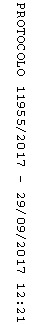 